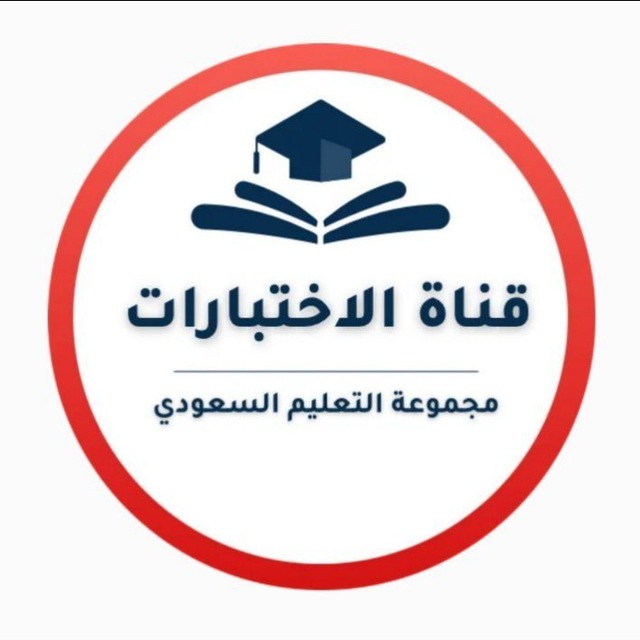 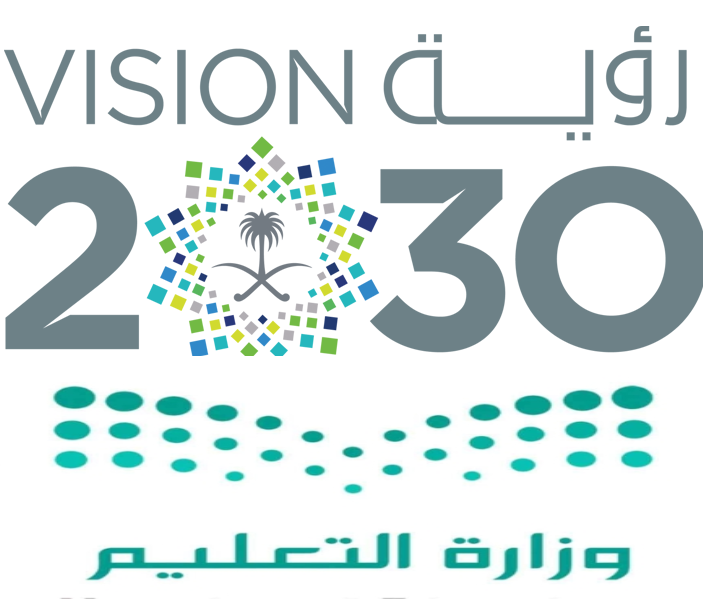 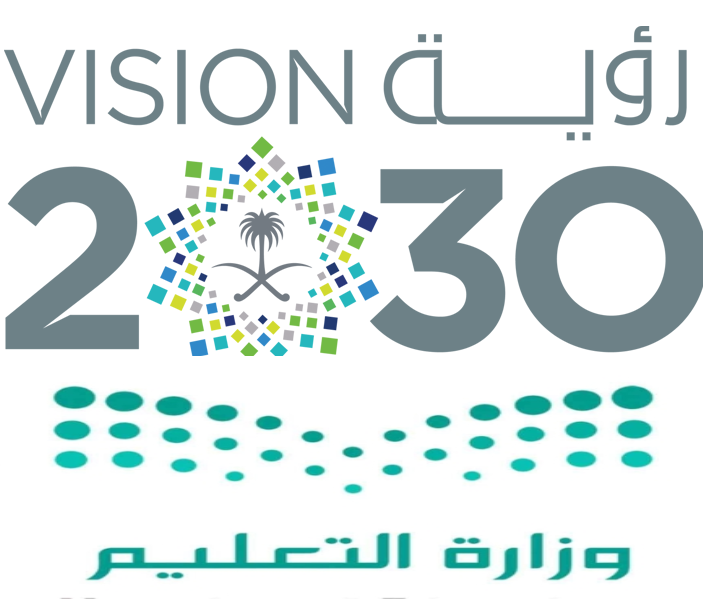 اختبار الفصل الدراسي الثالث ( الدور الأول ) لعام 1445هـاسم الطالب :  ...........................................السؤال الأول : ضع علامة ( √ ) أمام العبارة الصحيحة وعلامة ( × ) أمام العبارة الخاطئة لكل مما يلي:السؤال الثاني: اختر الاجابة الصحيحةانتهت الأسئلة  ,,,,,, مع تمنياتي لكم بالتوفيق والنجاح  ,,,,,, معلم المادة /اختبار الفصل الدراسي الثالث ( الدور الأول ) لعام 1445هـاسم الطالب :  ...........................................السؤال الأول : ضع علامة ( √ ) أمام العبارة الصحيحة وعلامة ( × ) أمام العبارة الخاطئة لكل مما يلي:السؤال الثاني: اختر الاجابة الصحيحةانتهت الأسئلة  ,,,,,, مع تمنياتي لكم بالتوفيق والنجاح  ,,,,,, معلم المادة /س1س2المجموعالدرجة كتابةاسم المصححاسم المراجعس1س2المجموعالدرجة كتابة202040أربعون درجة فقطالتوقيعالتوقيعمالعبارةالاجابةمن أمثلة التبرك الممنوع التمسح بالأحياء السلطان هو الحجة والبرهان.يضاعف الله الحسنة بعشر أمثالها إلى أضعاف كثيرة.حق الطاعة للوالدين يسقط إذا عارض حق اللَّه تعالى. أقبح الأصوات وأبشعها صوت الحمير.من مكفرات الذنوب كثرة الأعمال الصالحة( حليم ) أي لا يعاجل المذنب بالعقوبةمقابلةُ القطيعة بمثلها تحرمك أجر الصلة وتزيد التقاطع .تشرع صلاة الاستسقاء إذا حُبس المطرالاستسقاء هو: طلب السقيا من الله تعالىيجوز لمن أراد السفر الترخص برخص السفر من حين وصوله المطار وإن كان المطار داخل البلد.صلاة التراويح تجب على المسلمين في شهر رمضان .يُجب على من دخل المسجد أن يصلي ركعتين قبل أن يجلس.من يبخل علي بماله أبخل عليه بماليتجوز أذية الجار غير المسلم .من صيغ السلام المندوب إليها عند ابتداء السلام قول" عليك السلام والرحمة" الحكمة من زيارة القبور: كراهية الدنيا وعدم إعمارهاالمراد بأهل الكتاب هم قوم نوح عليه السلام:يسن للمؤمن أن يعتمد بقلبه على الله وحده لا على الأسباب التي يبذلهاالخوف من صاحب القبر أن يصيبه بمرض خوف طبيعيخوف العبد من الله تعالى أن يعاقبه في الدنيا أو الآخرة وخوفه من مقامه بين يدي الله في الآخرة هو تعريف:خوف العبد من الله تعالى أن يعاقبه في الدنيا أو الآخرة وخوفه من مقامه بين يدي الله في الآخرة هو تعريف:خوف العبد من الله تعالى أن يعاقبه في الدنيا أو الآخرة وخوفه من مقامه بين يدي الله في الآخرة هو تعريف:أ)         الخوفب)       الحسابج)       العقابالخوف الذي يدفع صاحبه لفعل الطاعات وترك المنكرات ولايصل به الى اليأس والقنوط هو:الخوف الذي يدفع صاحبه لفعل الطاعات وترك المنكرات ولايصل به الى اليأس والقنوط هو:الخوف الذي يدفع صاحبه لفعل الطاعات وترك المنكرات ولايصل به الى اليأس والقنوط هو:أ)         الخوف المحمودب)       الرجاء الصادق ج)       الجزاء الحسناعتماد القلب على الله تعالى في حصول مطلوب أو دفع مكروه مع فعل الأسباب الممكنة المباحة هو تعريف:اعتماد القلب على الله تعالى في حصول مطلوب أو دفع مكروه مع فعل الأسباب الممكنة المباحة هو تعريف:اعتماد القلب على الله تعالى في حصول مطلوب أو دفع مكروه مع فعل الأسباب الممكنة المباحة هو تعريف:أ)         التوكلب)       الرجاءج)       الخوفلجوء العبد إلى ربه بسؤاله ما يريد من جلب منفعة أو دفع مضرة هو تعريف:لجوء العبد إلى ربه بسؤاله ما يريد من جلب منفعة أو دفع مضرة هو تعريف:لجوء العبد إلى ربه بسؤاله ما يريد من جلب منفعة أو دفع مضرة هو تعريف:أ)         الدعاءب)       الرجاءج)       الخوفطلب الله تعالى والتوجه إليه لإزالة  الشدة والكرب هو تعريف:طلب الله تعالى والتوجه إليه لإزالة  الشدة والكرب هو تعريف:طلب الله تعالى والتوجه إليه لإزالة  الشدة والكرب هو تعريف:أ)         الاستغاثةب)       المحبةج)       الرجاءوجه الدلالة من قوله تعالى: (أَمَّن يُجِيبُ الْمُضْطَرَّ إِذَا دَعَاهُ وَيَكْشِفُ السُّوءَ)وجه الدلالة من قوله تعالى: (أَمَّن يُجِيبُ الْمُضْطَرَّ إِذَا دَعَاهُ وَيَكْشِفُ السُّوءَ)وجه الدلالة من قوله تعالى: (أَمَّن يُجِيبُ الْمُضْطَرَّ إِذَا دَعَاهُ وَيَكْشِفُ السُّوءَ)أ)         لا يكشف الضر إلا  اللهب)       الاستغاثة عبادة قلبيةج)       وجوب عبادة اللهحكم الغلو في الصالحينحكم الغلو في الصالحينحكم الغلو في الصالحينأ)         شركب)       مباحج)       مكروهوجه الدلالة من قوله تعالى:(يا أهل الكتاب لا تغلو في دينكم) التحذير من:وجه الدلالة من قوله تعالى:(يا أهل الكتاب لا تغلو في دينكم) التحذير من:وجه الدلالة من قوله تعالى:(يا أهل الكتاب لا تغلو في دينكم) التحذير من:أ)         الغلو في الصالحينب)       الغلو في معاملة أهل الكتابج)       الغلو في الكتابأول ما وقع الشرك في قوم:أول ما وقع الشرك في قوم:أول ما وقع الشرك في قوم:أ)         نوح عليه السلامب)       عيسى عليه السلامج)       إبراهيم عليه السلامشرار الخلق عند الله هم:شرار الخلق عند الله هم:شرار الخلق عند الله هم:أ)         متخذو القبور مساجدب)       الغافلينج)       المتطيرونعقاب متخذي القبور مساجدعقاب متخذي القبور مساجدعقاب متخذي القبور مساجدأ)         اللعنب)       الدرك الأسفل من النارج)       في تنور من نارمعنى واختلاف السنتكم‎ ‎معنى واختلاف السنتكم‎ ‎معنى واختلاف السنتكم‎ ‎أ)         لغاتكمب)       صوركمج)       اجسامكممن حق الوالدين عليك من حق الوالدين عليك من حق الوالدين عليك أ)         احترمهما وبرهماب)       عقوقهماج)     عصيانهما ان الله يضاعف الحسنه الواحده الىان الله يضاعف الحسنه الواحده الىان الله يضاعف الحسنه الواحده الىأ)         سبع مئة ضعفب)       ضعف واحدج)       ثلاث اضعافمعنى ( ينسأ ) في قوله عليه الصلاة والسلام: ( أَوْ يُنْسَأَ لَهُ فِي أَثَرِهِ فَلْيَصِلْ رَحِمَهُ ) :معنى ( ينسأ ) في قوله عليه الصلاة والسلام: ( أَوْ يُنْسَأَ لَهُ فِي أَثَرِهِ فَلْيَصِلْ رَحِمَهُ ) :معنى ( ينسأ ) في قوله عليه الصلاة والسلام: ( أَوْ يُنْسَأَ لَهُ فِي أَثَرِهِ فَلْيَصِلْ رَحِمَهُ ) :أ)         يؤخر ‏ب)       يُعجلج)       يُنسيما المراد بالأجل في قوله عليه الصلاة والسلام: ( أَوْ يُنْسَأَ لَهُ فِي أَجَلِه فَلْيَصِلْ رَحِمَهُ ) ؟ما المراد بالأجل في قوله عليه الصلاة والسلام: ( أَوْ يُنْسَأَ لَهُ فِي أَجَلِه فَلْيَصِلْ رَحِمَهُ ) ؟ما المراد بالأجل في قوله عليه الصلاة والسلام: ( أَوْ يُنْسَأَ لَهُ فِي أَجَلِه فَلْيَصِلْ رَحِمَهُ ) ؟أ)         العمر ‏ب)       القيامةج)       القدرقال النبي عليه الصلاة والسلام:  " لَيسَ الْوَاصِلُ بِالَّمُكَافِىء" رواه البخاري.  المقصود بالمكافئ :قال النبي عليه الصلاة والسلام:  " لَيسَ الْوَاصِلُ بِالَّمُكَافِىء" رواه البخاري.  المقصود بالمكافئ :قال النبي عليه الصلاة والسلام:  " لَيسَ الْوَاصِلُ بِالَّمُكَافِىء" رواه البخاري.  المقصود بالمكافئ :أ)         الذي يعامل بالمثل ‏ب)       الذى يأخذ دون أن يعطىج)       الذى يتفضل على الصاحبمن أمثلة صلاة التطوع المطلق : من أمثلة صلاة التطوع المطلق : من أمثلة صلاة التطوع المطلق : أ)         صلاة الليلب)       تحية المسجدج)       راتبة الفجر تشرع صلاة الاستسقاء إذا : تشرع صلاة الاستسقاء إذا : تشرع صلاة الاستسقاء إذا : أ)         حبس المطرب)       خسف القمر ج)       كسوف الشمس الصلاة التي تشرع إذا حبس المطر وأجدبت الأرض هي صلاة :الصلاة التي تشرع إذا حبس المطر وأجدبت الأرض هي صلاة :الصلاة التي تشرع إذا حبس المطر وأجدبت الأرض هي صلاة :أ)         الاستسقاءب)       الجنائز ج)       الخسوف س1س2المجموعالدرجة كتابةاسم المصححاسم المراجعس1س2المجموعالدرجة كتابة202040أربعون درجة فقطالتوقيعالتوقيعمالعبارةالاجابةمن أمثلة التبرك الممنوع التمسح بالأحياء√ السلطان هو الحجة والبرهان.√يضاعف الله الحسنة بعشر أمثالها إلى أضعاف كثيرة.√حق الطاعة للوالدين يسقط إذا عارض حق اللَّه تعالى.√ أقبح الأصوات وأبشعها صوت الحمير.√من مكفرات الذنوب كثرة الأعمال الصالحة√( حليم ) أي لا يعاجل المذنب بالعقوبة√مقابلةُ القطيعة بمثلها تحرمك أجر الصلة وتزيد التقاطع .√تشرع صلاة الاستسقاء إذا حُبس المطر√الاستسقاء هو: طلب السقيا من الله تعالى√يجوز لمن أراد السفر الترخص برخص السفر من حين وصوله المطار وإن كان المطار داخل البلد.×صلاة التراويح تجب على المسلمين في شهر رمضان .×يُجب على من دخل المسجد أن يصلي ركعتين قبل أن يجلس.×من يبخل علي بماله أبخل عليه بمالي×تجوز أذية الجار غير المسلم .×من صيغ السلام المندوب إليها عند ابتداء السلام قول" عليك السلام والرحمة"× الحكمة من زيارة القبور: كراهية الدنيا وعدم إعمارها×المراد بأهل الكتاب هم قوم نوح عليه السلام:×يسن للمؤمن أن يعتمد بقلبه على الله وحده لا على الأسباب التي يبذلها×الخوف من صاحب القبر أن يصيبه بمرض خوف طبيعي×خوف العبد من الله تعالى أن يعاقبه في الدنيا أو الآخرة وخوفه من مقامه بين يدي الله في الآخرة هو تعريف:خوف العبد من الله تعالى أن يعاقبه في الدنيا أو الآخرة وخوفه من مقامه بين يدي الله في الآخرة هو تعريف:خوف العبد من الله تعالى أن يعاقبه في الدنيا أو الآخرة وخوفه من مقامه بين يدي الله في الآخرة هو تعريف:أ)         الخوفب)       الحسابج)       العقابالخوف الذي يدفع صاحبه لفعل الطاعات وترك المنكرات ولايصل به الى اليأس والقنوط هو:الخوف الذي يدفع صاحبه لفعل الطاعات وترك المنكرات ولايصل به الى اليأس والقنوط هو:الخوف الذي يدفع صاحبه لفعل الطاعات وترك المنكرات ولايصل به الى اليأس والقنوط هو:أ)         الخوف المحمودب)       الرجاء الصادق ج)       الجزاء الحسناعتماد القلب على الله تعالى في حصول مطلوب أو دفع مكروه مع فعل الأسباب الممكنة المباحة هو تعريف:اعتماد القلب على الله تعالى في حصول مطلوب أو دفع مكروه مع فعل الأسباب الممكنة المباحة هو تعريف:اعتماد القلب على الله تعالى في حصول مطلوب أو دفع مكروه مع فعل الأسباب الممكنة المباحة هو تعريف:أ)         التوكلب)       الرجاءج)       الخوفلجوء العبد إلى ربه بسؤاله ما يريد من جلب منفعة أو دفع مضرة هو تعريف:لجوء العبد إلى ربه بسؤاله ما يريد من جلب منفعة أو دفع مضرة هو تعريف:لجوء العبد إلى ربه بسؤاله ما يريد من جلب منفعة أو دفع مضرة هو تعريف:أ)         الدعاءب)       الرجاءج)       الخوفطلب الله تعالى والتوجه إليه لإزالة  الشدة والكرب هو تعريف:طلب الله تعالى والتوجه إليه لإزالة  الشدة والكرب هو تعريف:طلب الله تعالى والتوجه إليه لإزالة  الشدة والكرب هو تعريف:أ)         الاستغاثةب)       المحبةج)       الرجاءوجه الدلالة من قوله تعالى: (أَمَّن يُجِيبُ الْمُضْطَرَّ إِذَا دَعَاهُ وَيَكْشِفُ السُّوءَ)وجه الدلالة من قوله تعالى: (أَمَّن يُجِيبُ الْمُضْطَرَّ إِذَا دَعَاهُ وَيَكْشِفُ السُّوءَ)وجه الدلالة من قوله تعالى: (أَمَّن يُجِيبُ الْمُضْطَرَّ إِذَا دَعَاهُ وَيَكْشِفُ السُّوءَ)أ)         لا يكشف الضر إلا  اللهب)       الاستغاثة عبادة قلبيةج)       وجوب عبادة اللهحكم الغلو في الصالحينحكم الغلو في الصالحينحكم الغلو في الصالحينأ)         شركب)       مباحج)       مكروهوجه الدلالة من قوله تعالى:(يا أهل الكتاب لا تغلو في دينكم) التحذير من:وجه الدلالة من قوله تعالى:(يا أهل الكتاب لا تغلو في دينكم) التحذير من:وجه الدلالة من قوله تعالى:(يا أهل الكتاب لا تغلو في دينكم) التحذير من:أ)         الغلو في الصالحينب)       الغلو في معاملة أهل الكتابج)       الغلو في الكتابأول ما وقع الشرك في قوم:أول ما وقع الشرك في قوم:أول ما وقع الشرك في قوم:أ)         نوح عليه السلامب)       عيسى عليه السلامج)       إبراهيم عليه السلامشرار الخلق عند الله هم:شرار الخلق عند الله هم:شرار الخلق عند الله هم:أ)         متخذو القبور مساجدب)       الغافلينج)       المتطيرونعقاب متخذي القبور مساجدعقاب متخذي القبور مساجدعقاب متخذي القبور مساجدأ)         اللعنب)       الدرك الأسفل من النارج)       في تنور من نارمعنى واختلاف السنتكم‎ ‎معنى واختلاف السنتكم‎ ‎معنى واختلاف السنتكم‎ ‎أ)         لغاتكمب)       صوركمج)       اجسامكممن حق الوالدين عليك من حق الوالدين عليك من حق الوالدين عليك أ)         احترمهما وبرهماب)       عقوقهماج)     عصيانهما ان الله يضاعف الحسنه الواحده الىان الله يضاعف الحسنه الواحده الىان الله يضاعف الحسنه الواحده الىأ)         سبع مئة ضعفب)       ضعف واحدج)       ثلاث اضعافمعنى ( ينسأ ) في قوله عليه الصلاة والسلام: ( أَوْ يُنْسَأَ لَهُ فِي أَثَرِهِ فَلْيَصِلْ رَحِمَهُ ) :معنى ( ينسأ ) في قوله عليه الصلاة والسلام: ( أَوْ يُنْسَأَ لَهُ فِي أَثَرِهِ فَلْيَصِلْ رَحِمَهُ ) :معنى ( ينسأ ) في قوله عليه الصلاة والسلام: ( أَوْ يُنْسَأَ لَهُ فِي أَثَرِهِ فَلْيَصِلْ رَحِمَهُ ) :أ)         يؤخر ‏ب)       يُعجلج)       يُنسيما المراد بالأجل في قوله عليه الصلاة والسلام: ( أَوْ يُنْسَأَ لَهُ فِي أَجَلِه فَلْيَصِلْ رَحِمَهُ ) ؟ما المراد بالأجل في قوله عليه الصلاة والسلام: ( أَوْ يُنْسَأَ لَهُ فِي أَجَلِه فَلْيَصِلْ رَحِمَهُ ) ؟ما المراد بالأجل في قوله عليه الصلاة والسلام: ( أَوْ يُنْسَأَ لَهُ فِي أَجَلِه فَلْيَصِلْ رَحِمَهُ ) ؟أ)         العمر ‏ب)       القيامةج)       القدرقال النبي عليه الصلاة والسلام:  " لَيسَ الْوَاصِلُ بِالَّمُكَافِىء" رواه البخاري.  المقصود بالمكافئ :قال النبي عليه الصلاة والسلام:  " لَيسَ الْوَاصِلُ بِالَّمُكَافِىء" رواه البخاري.  المقصود بالمكافئ :قال النبي عليه الصلاة والسلام:  " لَيسَ الْوَاصِلُ بِالَّمُكَافِىء" رواه البخاري.  المقصود بالمكافئ :أ)         الذي يعامل بالمثل ‏ب)       الذى يأخذ دون أن يعطىج)       الذى يتفضل على الصاحبمن أمثلة صلاة التطوع المطلق : من أمثلة صلاة التطوع المطلق : من أمثلة صلاة التطوع المطلق : أ)         صلاة الليلب)       تحية المسجدج)       راتبة الفجر تشرع صلاة الاستسقاء إذا : تشرع صلاة الاستسقاء إذا : تشرع صلاة الاستسقاء إذا : أ)         حبس المطرب)       خسف القمر ج)       كسوف الشمس الصلاة التي تشرع إذا حبس المطر وأجدبت الأرض هي صلاة :الصلاة التي تشرع إذا حبس المطر وأجدبت الأرض هي صلاة :الصلاة التي تشرع إذا حبس المطر وأجدبت الأرض هي صلاة :أ)         الاستسقاءب)       الجنائز ج)       الخسوف 